Акция «Фотография с любимой книгой».Акция «Фотография с любимой книгой» проходила в библиотеке ДЦ «Исток» в течение месяца с 1 по 27 февраля.Основная цель данной акции: популяризация библиотеки, привлечение  детей и молодежи к чтению книг. На примере наших участников, мы узнали,  насколько разными могут быть литературные вкусы наших героев, но всех их объединяет одно – любовь к чтению.По итогам акции в библиотеке будет  оформлена выставка самых любимых, читаемых книг наших участников. Спасибо всем, кто принял участие в нашей акции!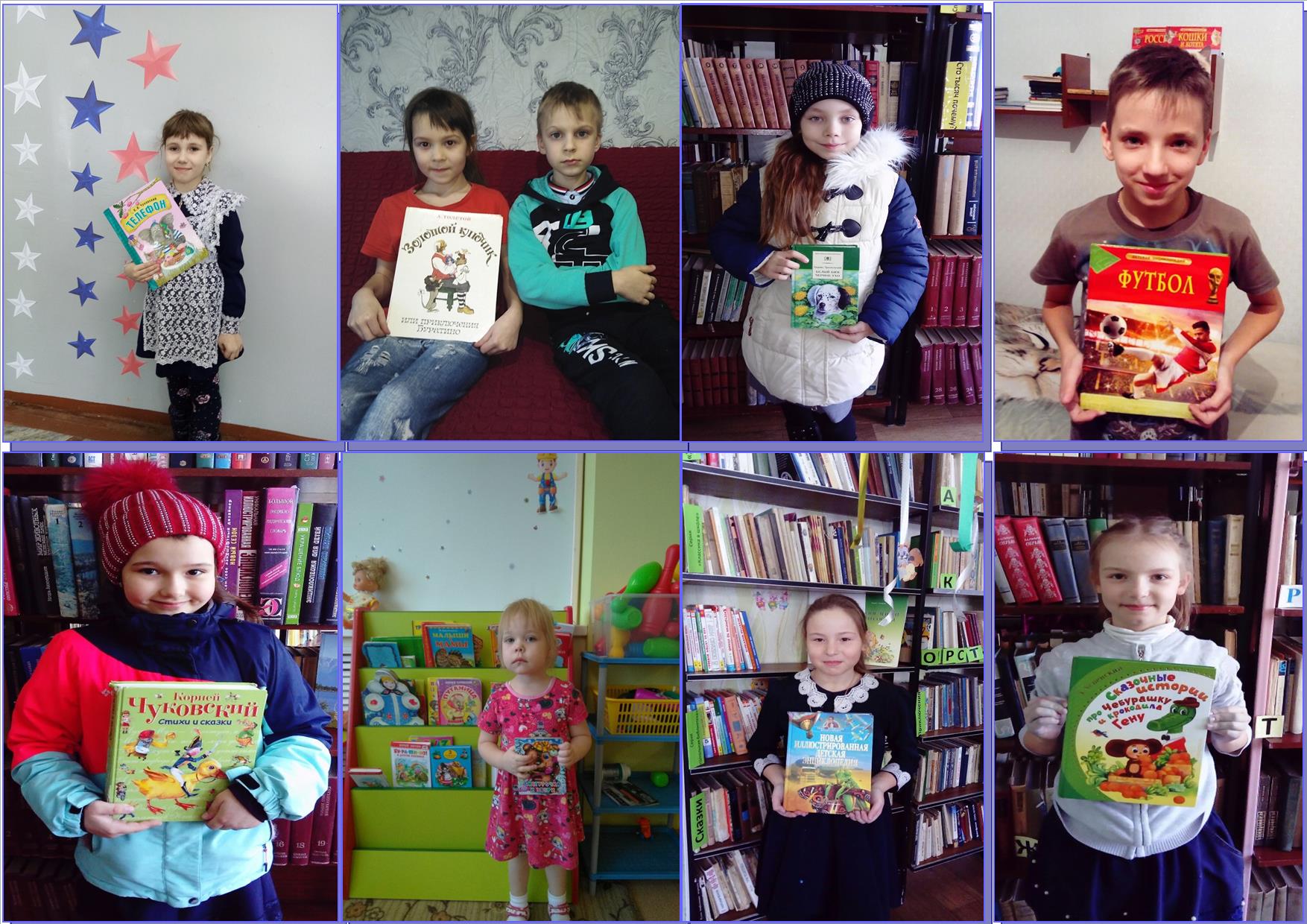 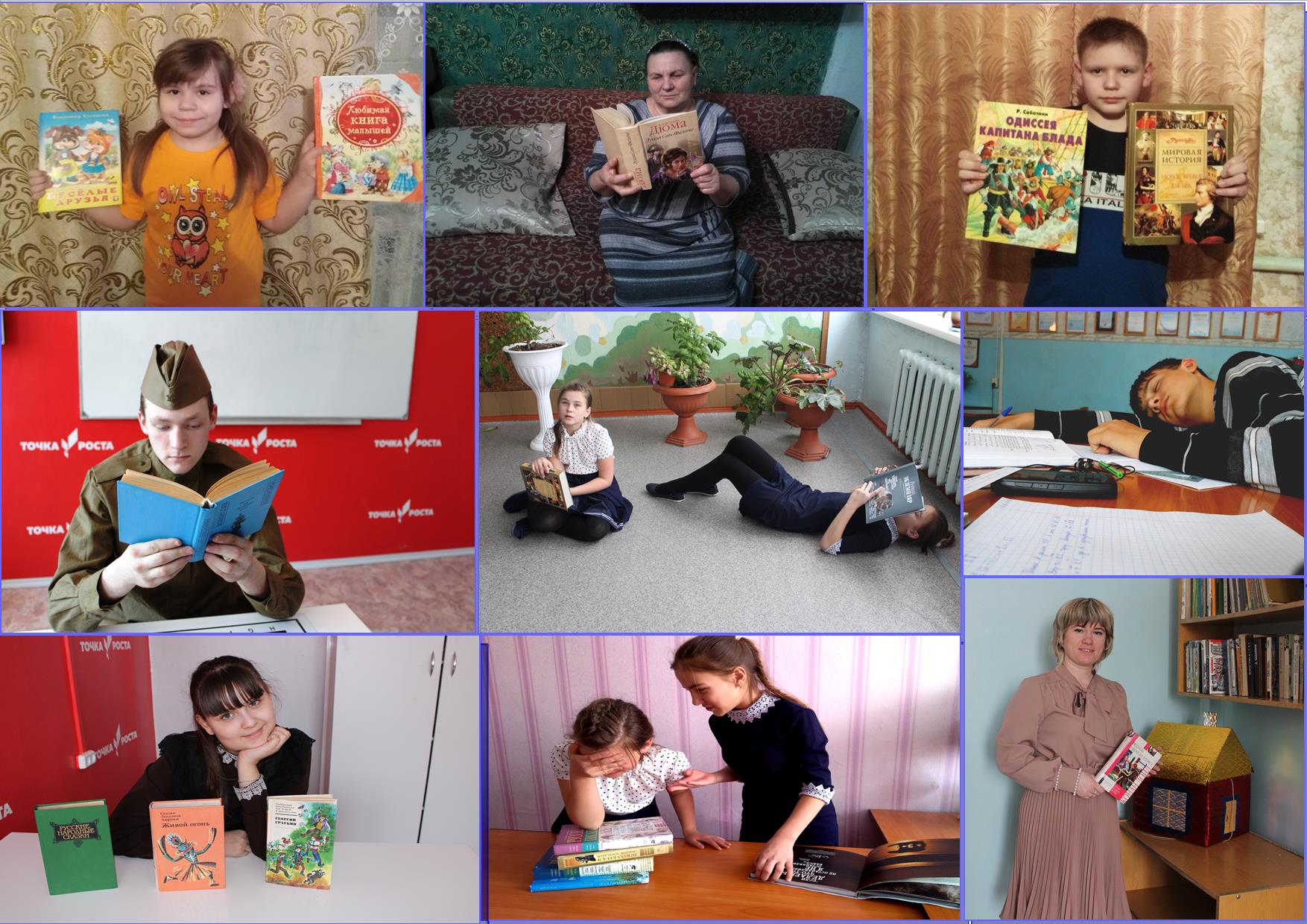 